                                                               Nîmes, le 24 Octobre  2022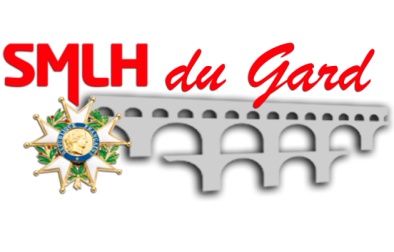 Soirée conviviale autour du Côte du Rhône Primeur
Une soirée conviviale autour d’une dégustation avec modération de vins de Côte du Rhône primeur aura lieu le jeudi 24 novembre à partir de 18h30 au restaurant       « Le petit Marché » au Marché Gare de Nîmes.                   (route de Montpellier 30900 Nîmes ; tel 04 66 05 20 73)               La participation de chacun est fixée à  20€ Pour une bonne organisation, il vous est demandé de bien vouloir faire parvenir vos réponses avant le lundi 21 novembre 2022.Guy Château
Président de la Section SMLH 30-----------------------------------------------------------------------------------------------------------------BULLETIN RÉPONSE   Soirée Côte du Rhône PrimeurLe jeudi 24 novembre  2022 à partir de  18h30 au restaurant « Le petit Marché ».Nom :…………………………………Prénom................................................ 

assistera à la soirée du 24 novembre 2022 :    OUI         NON Accompagné de……….personnes.Prière d’adresser une réponse dans les meilleurs délais, et au plus tard le 21 novembre  2022 auprès de Régis Crouzet Trésorier de la Section du Gard  Mobile : 06 86 56 34 91 ;E-mail : regis.crouzet@orange.frLe règlement pourra se faire sur place en chèques à l’ordre de SMLH Gard ou en liquide auprès du Trésorier.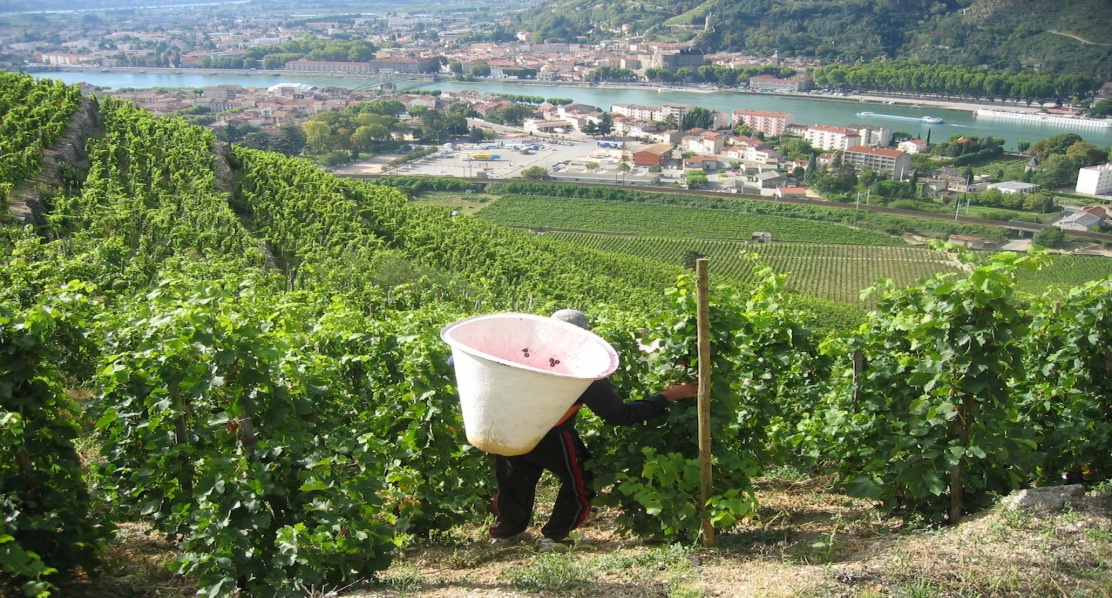 